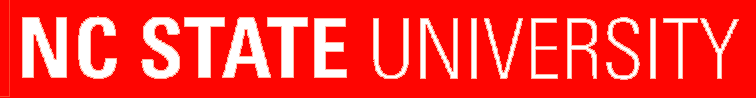 January 4, 2019To: FFA AdvisorsFrom:  Jason Davis, State FFA CoordinatorRE: WLC Scholarship InterviewsAdvisors:Registration for the Washington Leadership Conference (WLC) through National FFA has become very competitive, with many weeks filling up within the first few hours of online registration. Registration opens this year on March 5, so in order to ensure enough time for planning and selecting the week that works best for you, the interviews for state WLC scholarships will be held virtually on Wednesday, February 13, 2019. The Board of Directors has approved this change to virtual interviews to allow more opportunities for students who are not able to travel to a physical interview. Applications and supporting documentation must be received at the state office (not postmarked) by 5:00pm on Friday, February 1, 2019. Applications can be mailed, e-mailed, or faxed but must physically be in the office by the deadline. Late applications will not be considered.Remittance information:US Mail (allow 3-4 days): NC FFA, NCSU Box 7654, Raleigh, NC 27695-7654UPS/FedEx: NC FFA, 520 Brickhaven Drive, Room 202, Raleigh, NC 27606Email: jason_davis@ncsu.edu
Fax: (919) 513-3201Once the applications are received, we will randomly select timeslots for interviews. You will be notified of your student’s interview time by email with all the information you need to join the video interview. We hope to keep interviews during the afternoon hours, but the number of applications may cause us to have interviews earlier in the day.

Interviews will be conducted using the online platform Zoom; please familiarize yourself with Zoom and make sure you have a computer with a webcam, microphone, speaker, and Internet access in a quiet, well-lit room. You can learn more about Zoom at https://support.zoom.us/hc/en-us/articles/201362193-How-Do-I-Join-A-Meeting-Scholarship recipients will be announced on Thursday, February 14, 2019. You will then be responsible for registering and remitting payment to National FFA for your WLC registration(s). State scholarship checks will be mailed to the FFA chapter as a reimbursement, but may take 4-6 weeks as they are being processed through the university.Some frequently asked questions:May I submit more than one application per chapter?  Yes, there are not presently any limits on the number of applications that may be submitted per chapter.Can more than one student from my chapter receive a scholarship?  Yes.  The applications/interviews are judged on an individual basis. What if we cannot connect or miss our time slot?  Efforts will be made to work the student in or follow up at the conclusion of the interviews.What should my student wear for the interview? Students should wear official dress.How long will the interview last? We are anticipating each interview will be approximately 5-10 minutes.Who can apply? Freshman, sophomore, and junior FFA members may apply, as WLC is intended to assist and build leaders in active FFA chapters. Seniors that will graduate before WLC should not apply.How many scholarships are available? There are currently 10 scholarships available at $900 each. More scholarships may become available based on donor funds.